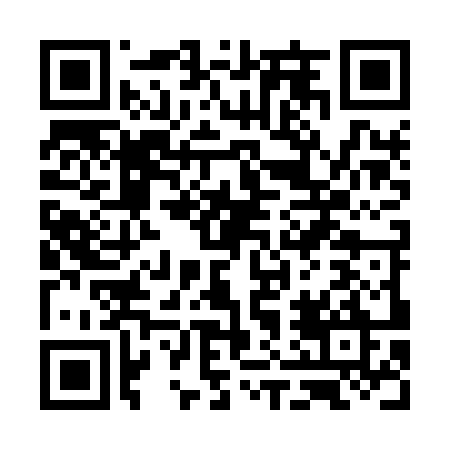 Ramadan times for Strahan, AustraliaMon 11 Mar 2024 - Wed 10 Apr 2024High Latitude Method: NonePrayer Calculation Method: Muslim World LeagueAsar Calculation Method: ShafiPrayer times provided by https://www.salahtimes.comDateDayFajrSuhurSunriseDhuhrAsrIftarMaghribIsha11Mon5:355:357:111:295:017:467:469:1612Tue5:375:377:121:285:007:447:449:1413Wed5:385:387:131:284:597:427:429:1214Thu5:395:397:141:284:587:417:419:1015Fri5:415:417:161:284:577:397:399:0816Sat5:425:427:171:274:567:377:379:0617Sun5:435:437:181:274:547:357:359:0418Mon5:455:457:191:274:537:347:349:0219Tue5:465:467:201:264:527:327:329:0120Wed5:475:477:211:264:517:307:308:5921Thu5:485:487:221:264:507:297:298:5722Fri5:505:507:241:264:487:277:278:5523Sat5:515:517:251:254:477:257:258:5324Sun5:525:527:261:254:467:237:238:5125Mon5:535:537:271:254:457:227:228:5026Tue5:555:557:281:244:447:207:208:4827Wed5:565:567:291:244:427:187:188:4628Thu5:575:577:301:244:417:167:168:4429Fri5:585:587:311:234:407:157:158:4230Sat5:595:597:331:234:397:137:138:4131Sun6:016:017:341:234:377:117:118:391Mon6:026:027:351:234:367:107:108:372Tue6:036:037:361:224:357:087:088:353Wed6:046:047:371:224:347:067:068:344Thu6:056:057:381:224:327:057:058:325Fri6:066:067:391:214:317:037:038:306Sat6:076:077:401:214:307:017:018:297Sun5:085:086:4112:213:296:006:007:278Mon5:105:106:4312:213:275:585:587:259Tue5:115:116:4412:203:265:565:567:2410Wed5:125:126:4512:203:255:555:557:22